ОФИЦИАЛЬНЫЙ ВЕСТНИК                            07 апреля 2015 г.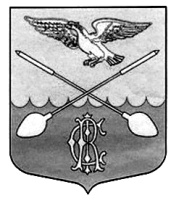 Дружногорского городского поселения                                                     № 7_________________Информационный бюллетень________________________________________Тираж:  10 экземпляров.  Распространяется бесплатно.Учредитель: Совет депутатов Дружногорского городского поселения; Главный редактор: Володкович В.В.Адрес редакции и издателя: 188377, Ленинградская обл., Гатчинский р-он, г.п. Дружная Горка, ул. Садовая, д.4АДМИНИСТРАЦИЯ ДРУЖНОГОРСКОГО ГОРОДСКОГО ПОСЕЛЕНИЯГАТЧИНСКОГО МУНИЦИПАЛЬНОГО РАЙОНА ЛЕНИНГРАДСКОЙ ОБЛАСТИП О С Т А Н О В Л Е Н И Еот 07.04.2015 года 	                                                 № 108О внесении изменений в Постановление главы администрации от 09.04.2014 года №72В целях дальнейшего совершенствования функционирования состава  комиссии по оценке целесообразности сноса (вырубки) деревьев и кустарников в Муниципальном образовании Дружногорское городское поселение, в соответствии с Федеральным законом от 06.10.2003г. №131-ФЗ «Об общих принципах организации местного самоуправления в Российской Федерации», Федеральным законом от 10.01.2002г. № 7-ФЗ «Об охране окружающей среды», Решением Совета депутатов Муниципального образования Дружногорское городское поселение от 25.06.2012г. №30 «Об утверждении Правил внешнего благоустройства, содержания и обеспечения санитарного состояния на территории Дружногорского городского поселения»,руководствуясь Уставом:Администрация муниципального образования Дружногорское городское поселениеПОСТАНОВЛЯЕТ:Внести изменения в состав комиссии по оценке целесообразности сноса (вырубки) деревьев и кустарников в Муниципальном образовании Дружногорское городское поселение  и изложить в новой редакции:Состав комиссии по оценке целесообразности сноса (вырубки) деревьев и кустарников в Муниципальном образовании Дружногорское городское поселениеПредседатель комиссии:Отс Игорь Викторович – заместитель главы администрации Дружногорского городского поселения;Заместитель председателя комиссии: Дуров Владимир Григорьевич - специалист по зеленым насаждениям;Члены комиссии:Павлова Екатерина Олеговна – главный бухгалтер администрации Дружногорского городского поселения;Куваева Елена Викторовна – депутат Дружногорского городского поселения;Секретарь комиссии:Гирина Наталья Олеговна – специалист 1й категории.Постановление  вступает  в  силу  со  дня  его  официального  опубликования. Контроль за исполнением настоящего постановления оставляю за собой.Глава администрацииДружногорского городского поселения:                                                                                                                       В.В. ВолодковичАДМИНИСТРАЦИЯ ДРУЖНОГОРСКОГО ГОРОДСКОГО ПОСЕЛЕНИЯ ГАТЧИНСКОГО МУНИЦИПАЛЬНОГО РАЙОНА ЛЕНИНГРАДСКОЙ ОБЛАСТИП  О  С  Т  А  Н  О  В  Л  Е  Н  И  Еот  07.04.2015 года                                                                                                                                                                                            № 109В целях повышения эффективности деятельности органов местного самоуправления Дружногорского городского поселения, руководствуясь Федеральным законом от 25.12.2008 года №273-ФЗ «О противодействии коррупции», Указом Президента РФ от 11.04.2014 № 226 "О Национальном плане противодействия коррупции на 2014 - 2015 годы", руководствуясь Уставом Дружногорского городского поселенияПОСТАНОВЛЯЕТ:1. Утвердить план мероприятий по противодействию коррупции на территории Дружногорского городского поселения на 2015 год (Приложение 1).2. Контроль за выполнением настоящего постановления возложить на заместителя главы администрации Отса И.В.Глава администрацииДружногорского городского поселения                                                                                                                             В.В. ВолодковичПриложение №1 к Постановлению главы администрации от 07.04.2015 г №109План мероприятий по противодействию коррупции на территории Дружногорского городского поселения на 2015 годАДМИНИСТРАЦИЯ ДРУЖНОГОРСКОГО ГОРОДСКОГО ПОСЕЛЕНИЯГАТЧИНСКОГО МУНИЦИПАЛЬНОГО РАЙОНА ЛЕНИНГРАДСКОЙ ОБЛАСТИП О С Т А Н О В Л Е Н И ЕОт   07.04.2015 г.                                                                                                                                                                            № 110О внесении изменений в Постановление от 11.11.2014 №312 «Об  утверждении нового состава общественной комиссии по жилищным вопросам Дружногорского городского поселения Гатчинского муниципального района Ленинградской области»В целях дальнейшего совершенствования функционирования состава общественной комиссии по жилищным вопросам Дружногорского городского поселения Гатчинского муниципального района Ленинградской области, руководствуясь Федеральным законом «Об  общих  принципах  организации  местного  самоуправления  в  Российской  Федерации»  от  06.10.2003  года  № 131-ФЗ, Жилищным кодексом Российской Федерации, Областным законом Ленинградской области от 26.10.2005 № 89-оз «О порядке ведения органами местного самоуправления Ленинградской области учета граждан в качестве нуждающихся в жилых помещениях, предоставляемых по договорам социального найма», Уставом  муниципального  образования  Дружногорское  городское  поселениеПОСТАНОВЛЯЕТ:  Внести изменения в состав общественной комиссии по жилищным вопросам Дружногорского городского поселения Гатчинского муниципального района Ленинградской области и изложить в новой редакции:	Состав общественной комиссии по жилищным вопросам Дружногорского городского поселения      1. Председатель комиссии – Отс Игорь Викторович – заместитель главы администрации Дружногорского городского поселения;2. Постановление  вступает  в  силу  со  дня  его  официального  опубликования.Глава  администрацииДружногорского  городского  поселения                                                                                                                             В.В. ВолодковичПриложение 1 к  Постановлению главы администрации от 07.04.2015 №110 О внесении изменений в Постановление от 11.11.2014 №312  «Об  утверждении нового состава общественной комиссии по жилищным вопросам Дружногорского городского поселения Гатчинского муниципального района Ленинградской области»Состав общественной комиссии по жилищным вопросам Дружногорского городского поселенияПредседатель комиссии – Отс Игорь Викторович – заместитель главы администрации Дружногорского городского поселения;Заместитель председателя комиссии – Куваева Елена Викторовна – депутат Совета депутатов МО Дружногорское городское поселение;Члены комиссии:Седякова Ирина Валерьяновна – ведущий специалист администрации Дружногорского городского поселения;Харено Светлана Николаевна – специалист 1й категории администрации Дружногорского городского поселения;Виноградов Олег Игоревич - начальник отдела градостроительства, земельных и имущественных отношений администрации Дружногорского городского поселения;Секретарь комиссии – Павлова Кира Евгеньевна – специалист 1й категории администрации Дружногорского городского поселения.Об утверждении плана мероприятий по противодействию коррупции на территории Дружногорского городского поселения на 2015 год№п/пНаименование мероприятияСрок выполненияОтветственныеисполнители1.Проведение антикоррупционной  
экспертизы проектов  нормативных правовых актов Дружногорского городского поселения  Гатчинского муниципального района Ленинградской области   В течение 2015 годаКомиссия  по  проведению  антикоррупционной  экспертизы 2.Проведение антикоррупционного 
мониторинга            на территории муниципального образования Дружногорское городское поселение В течение 2015 года Глава администрации Размещение проектов муниципальных нормативных правовых актов,   разрабатываемых органами   местного самоуправления,  в информационно-телекоммуникационной сети     Интернет на    официальном сайте администрации Дружногорского городского поселения в соответствии с  требованиями Федерального     закона от 9 февраля 2009 года № 8-ФЗ «Об обеспечении доступа к информации о деятельности государственных органов и     органов местного  самоуправления» и          Постановления Правительства   Российской Федерации от 26 февраля 2010 г.  № 96 «Об    антикоррупционной экспертизе  нормативных правовых актов и  проектов нормативных правовых актов»        В течение 2015 годаЗаместитель главы администрации 3.Организация проведения курсов повышения квалификации муниципальных служащих, в должностные обязанности которых входит участие в противодействии коррупцииВ течение 2015 годаГлава администрации 4.Проведение заседаний Комиссии по вопросу о недопущении конфликта интересов на муниципальной службе у сотрудников муниципального образования Дружногорское городское поселение, а также руководителей муниципальных казенных учреждений Дружногорского городского поселения  1 квартал февраль, 3 квартал июнь Комиссия  по соблюдению требований к служебному поведению муниципальных служащих и урегулированию конфликтов интересов в администрации Дружногорского городского поселения5.Проведение  семинаров, совещаний по вопросам разъяснения положений законодательства Российской Федерации о противодействии коррупции (в том числе положений законодательства об установлении ответственности за коррупционные правонарушения), направленных на: - соблюдение лицами, замещающими муниципальные  должности, должности муниципальной службы ограничений, запретов, исполнение обязанностей, установленных в целях противодействия коррупции;- формирование негативного отношения к дарению подарков указанным лицам в связи с их должностным положением или в связи с исполнением ими служебных обязанностей;- недопущение указанными лицами поведения, которое может восприниматься окружающими как обещание или предложение дачи взятки либо как согласие принять взятку или как просьба о даче взяткиВ течение 2015 годаЗаместитель главы администрации Канцелярия администрации6.Организация и проведение совещаний по обеспечению функционирования «телефонов доверия», Интернет-сайта, других информационных каналов, позволяющих гражданам беспрепятственно сообщать о коррупционных проявлениях в деятельности органов местного самоуправления Дружногорского городского поселения2 квартал мартЗаместитель главы администрации Канцелярия администрации7.Обеспечение контроля за исполнением ФЗ от 05.04.2013 №44-Фз «О контактной системе в сфере закупок товаров, работ, услуг для обеспечения государственных и муниципальных нужд». Об антикоррупционных мероприятиях, проводимых при распоряжении земельными участками, находящимися в муниципальной собственности.В течение 2015 годаГлава администрацииЗаместитель главы администрации 8.Информирование граждан о      
деятельности комиссий по      
соблюдению требований к       
служебному поведению          
муниципальных служащих  администрации  муниципального образования Дружногорское городское поселение и      
урегулированию конфликта      
интересов                       В течение 2015 годаОрганы местного самоуправления9. Подведение итогов работы комиссии по противодействию коррупции в МО Дружногорское городское поселение в 2015 году, целях и задачах на 2016год. Утверждение плана работы комиссии по противодействию коррупции в МО Дружногорское городское поселение на 2016 год4 кварталдекабрькомиссия  по  противодействиюкоррупции  в  муниципальном  образованииДружногорское  городское  поселение  